 PLANNING EDUCATION ADVISORY COMMITTEEMINUTES OF THE COMMITTEE MEETING Monday, July 22, 2013Telephone Conference Meeting10:00 a.m.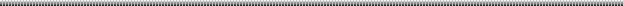 Members Participating:  Steve Riley, Chairman; Dennis Lambries, Vice-Chairman; Cliff Ellis, Phil Lindler, and Donna London, Committee members.Guests:  CALL TO ORDERThe Chairman called the meeting to order at 10:04 a.m.FREEDOM OF INFORMATION ACT COMPLIANCEPublic notification of this meeting has been published, posted, and mailed in compliance with the Freedom of Information ActAPPROVAL OF MINUTESMeeting of April 8, 2013Dennis Lambries moved to approve.  Donna London seconded.  The minutes were approved by a vote of 5-0.Meeting of June 24, 2013Cliff Ellis moved to approve.  Phil Lindler seconded.  The minutes were approved by a vote of 4-0-1.  Steve Riley abstained as he was not in attendance at the meeting. NEW BUSINESS None.CONSENT AGENDATen at the Top:  Community Vibrancy WorkshopsDonna London moved to approve.  Dennis Lambries seconded.  The motion was approved by a vote of 5-0.  ADJOURNMENTDennis Lambries moved to adjourn.  Phil Lindler seconded.  The motion was approved by a vote of 5-0.  The chairman adjourned the meeting at 10:08a.m. 